VIRAL SPORTS FOOTBALL LEAGUE 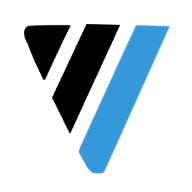 Image Release – MINOR 	TEAM NAME -   	 READ BEFORE SIGNING In consideration of (child's name) 	________________________, my minor child/ward being allowed to participate in any way, in the Viral Sports Football League, Inc. [VSFL] regional and national sports events and any other official VSFL events and activities, the undersigned agrees/consents/authorizes that Viral Sports Football League Inc., is hereby granted the unrestricted right and permission, free from approval or review, to copyright and/or use my child's/ward's likeness in all media now or hereafter known, including but not limited to, pictures and videos of my child which he/she may be included intact or in part for promotion or other commercial use. Print Name of Parent/Guardian: _______________________________________________ Parent/Guardian Signature: __________________________________________________  Date Signed: ____/____/__20______